О порядке составления проекта бюджета муниципального образования     Кислинский сельсовет  Асекеевского района Оренбургской областина очередной финансовый год на 2021 и плановый период 2022-2023 годовВ соответствии со статьями 169 и 184 Бюджетного кодекса Российской Федерации и Решением Совета депутатов № 46 от 30.12.2016г. «Об утверждении Положения о бюджетном процессе в муниципальном образовании Кислинский сельсовет» в целях обеспечения разработки проекта бюджета муниципального образования Кислинский сельсовет на очередной финансовый год и плановый период постановляю:1. Утвердить порядок составления проекта  бюджета муниципального образования Кислинский сельсовет на очередной финансовый год и плановый период (далее - порядок) согласно приложению№ 1 к настоящему постановлению.2. Установить, что порядок подлежит применению ежегодно при разработке проекта бюджета на очередной финансовый год и плановый период, начиная с разработки проекта бюджета на 2021 год и плановый период 2022 и 2023 годов.3. Администрации муниципального образования обеспечивать составление проекта бюджета муниципального образования Кислинский сельсовет на очередной финансовый год и плановый период в соответствии с утвержденным порядком.4. Контроль за выполнением настоящего постановления оставляю за собой.	5.Постановление вступает в силу после официального опубликования (обнародования).Приложение №1к Постановлению №  -п от .2020Порядоксоставления проекта бюджетамуниципального образования Кислинский сельсовет на очередной финансовый год и плановый период Настоящий Порядок разработан в целях обеспечения составления проекта бюджета очередной финансовый год и плановый период.Исходной базой для разработки проекта бюджета являются:Бюджетное послание Президента Российской Федерации Федеральному Собранию Российской Федерации;основные направления бюджетной политики и основные направления налоговой политики Оренбургской области на очередной финансовый год и плановый период;основные направления бюджетной и налоговой политики муниципального образования  Кислинский сельсовет на очередной финансовый год и на плановый период;прогноз социально-экономического развития муниципального образования Кислинский сельсовет;муниципальные программы муниципального образования Кислинский сельсовет.2. Администрация муниципального образования Кислинский сельсовет при составлении проекта бюджета осуществляет следующие бюджетные полномочия:рассматривает основные направления бюджетной и налоговой политики на очередной финансовый год и плановый период;рассматривает основные параметры прогноза социально-экономического развития на очередной финансовый год и плановый период, прогноз социально-экономического развития на очередной финансовый год и плановый период;утверждает муниципальные программымуниципального образования и изменения к ним;рассматривает предложения о порядке индексации заработной платы работников администрации, финансируемых за счет средств бюджета поселения, денежного содержания муниципальных служащих муниципального образования, а также публичные нормативные обязательства в очередном финансовом году и плановом периоде;       устанавливает и исполняет расходные обязательства муниципального образования Кислинский сельсовет и вносит его на рассмотрение Совета депутатов муниципального образования Кислинский сельсовет;разрабатывает бюджетный прогноз муниципального образования «Аксаковский сельсовет» на долгосрочный период;получает  материалы, необходимые для составления проекта бюджета муниципального образования Кислинский сельсовет; устанавливает порядок и методику планирования бюджетных ассигнований бюджета муниципального образования Кислинский сельсовет;ведет реестр расходных обязательств муниципального образования Кислинский сельсовет, подлежащих исполнению за счет средств о бюджета поселения;разрабатывает и утверждает методику формирования  бюджета муниципального образования Кислинский сельсовет на очередной финансовый год и плановый период;устанавливает порядок применения целевых статей расходов бюджета муниципального образования Кислинский сельсовет;       готовит проекты нормативных правовых актов, связанных с изменением объемов и (или) структуры расходных обязательств муниципального образования Кислинский сельсовет и представляют в финансовый отдел администрации Асекеевского района:     а)  предложения по формированию бюджетных ассигнований бюджета муниципального образования Кислинский сельсовет на реализацию муниципальных программ  муниципального образования Кислинский сельсовет и осуществление непрограммных направлений деятельности на очередной финансовый год и плановый период с расчетами и обоснованиями бюджетных ассигнований;     б) предложения по оптимизации расходов бюджета и сокращению неэффективных расходов и расходов, не носящих первоочередной характер;      проводит расчеты распределения межбюджетных трансфертов, по которым является главным распорядителем бюджетных средств; осуществляет оценку ожидаемого исполнения бюджета муниципального образования Кислинский сельсовет за текущий финансовый год;принимает на основании и во исполнение Бюджетного кодекса РФ, актов Правительства Оренбургской области,муниципальных правовых актов Асекеевского  района регулирующих бюджетные правоотношения, настоящего порядка, иных муниципальных правовых актов муниципального образования Кислинский сельсовет в установленной сфере деятельности;организует работу по изменению параметров планового периода утвержденного бюджета муниципального образования Кислинский сельсовет;разрабатывает прогноз поступления арендной платы за землю и арендной платы за сдачу в аренду муниципального имущества на очередной финансовый год и плановый период;осуществляет иные полномочия в соответствии с Бюджетным кодексом РФ, актами Правительства Оренбургской области, муниципальными правовыми актами Асекеевского района регулирующими бюджетные правоотношения, настоящим порядком, иными нормативными актами муниципального образования Кислинский сельсовет.       3. При составлении проекта бюджета муниципального образования Кислинский сельсовет на очередной финансовый год и плановый период главные администраторы (администраторы) доходов бюджета  поселения и главные администраторы(администраторы) источников финансирования дефицита бюджета разрабатывают и представляют в финансовый отдел администрации Асекеевского района прогноз объемов поступлений в бюджет поселения по соответствующим видам (подвидам) доходов и источникам финансирования дефицита  бюджета  поселения.        4. Разработка проекта бюджета муниципального образования Кислинский сельсовет и проекта решения Совета депутатов о бюджете на очередной финансовый год и плановый период осуществляется в соответствии с графиком согласно приложению к настоящему порядку.Графикразработки проекта бюджета муниципального образования Кислинский сельсовет» и проекта решения Совета депутатов муниципального образования Кислинский сельсовет на очередной финансовый год и плановый период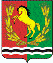 АДМИНИСТРАЦИЯМУНИЦИПАЛЬНОГО ОБРАЗОВАНИЯКИСЛИНСКИЙ СЕЛЬСОВЕТАСЕКЕЕВСКОГО РАЙОНА    ОРЕНБУРГСКОЙ ОБЛАСТИП О С Т А Н О В Л Е Н И ЕПРОЕКТ                                           с.Кисла                                             № -пПриложениек Постановлению № -п от .2020№ п/пНаименование мероприятияОтветственный исполнительСрок исполненияКуда представляются документы и материалыСрок рассмотрения (утверждения, одобрения)1.Подготовка проектов муниципальных программ, согласование их с заинтересованными сторонами.Администрация муниципального образования «Кислинский сельсовет»В сроки, установленные, постановлением администрации муниципального образования «Кислинский сельсовет» от 10.08.2018 №25-пАдминистрация муниципального образования «Кислинский сельсовет»2.Годовой отчет о ходе реализации и оценке эффективности муниципальных программ за отчетный годАдминистрация муниципального образования Кислинский сельсоветДо 10 апреляАдминистрация муниципального образования «Кислинский сельсовет»3.Подготовка проектов нормативных правовых актов, регулирующих расходные обязательства муниципального образования Кислинский сельсоветАдминистрация муниципального образования «Кислинский сельсовет»До 1 ноябряАдминистрация муниципального образования «Кислинский сельсовет»4.Подготовка проектов нормативных актов муниципального образования  Кислинский сельсовет о внесении изменений и дополнений в законодательство муниципального образования Кислинский сельсовет о налогах и сборахАдминистрация муниципального образования «Кислинский сельсовет»До 1 октябряАдминистрация муниципального образования «Кислинский сельсовет»5.Прогноз поступлений доходов в бюджет муниципального образования Кислинский  сельсоветАдминистрация муниципального образования «Кислинский сельсовет»До 20сентябряАдминистрация муниципального образования «Кислинский сельсовет»6.Представление предварительных итогов социально-экономического развития муниципального образования Кислинский сельсоветза истекший период текущего финансового года и ожидаемых итогов социально-экономического развития муниципального образования Кислинский сельсовет за текущий финансовый годАдминистрация муниципального образования «Кислинский сельсовет»До 1 октябряАдминистрация муниципального образования «Кислинский сельсовет»7.Составление субъектами бюджетного планирования предварительного реестра расходных обязательствАдминистрация муниципального образования «Кислинский сельсовет»До 1 июляАдминистрация муниципального образования «Кислинский сельсовет»8.Подготовка проекта основных направлений бюджетной политики и налоговой политики на очередной финансовый год и плановый периодАдминистрация муниципального образования «Кислинский сельсовет»До 1 ноябряАдминистрация муниципального образования «Кислинский сельсовет»9.Составление планового реестра расходных обязательствАдминистрация муниципального образования «Кислинский сельсовет»До 15 ноябряАдминистрация муниципального образования «Кислинский сельсовет»10.Разработка и утверждение методики формирования  бюджета муниципального образования Кислинский сельсовет на очередной финансовый год и плановый периодАдминистрация муниципального образования «Кислинский сельсовет»До 1 ноябряАдминистрация муниципального образования «Кислинский сельсовет»11.Представление методики прогнозирования поступленийдоходов, прогноза поступлений доходов в консолидированный бюджет муниципального образования Кислинский сельсовет и информации, необходимой для включения в перечень и реестр источников доходов бюджетовАдминистрация муниципального образования «Кислинский сельсовет»До 01 октябряАдминистрация муниципального образования «Кислинский сельсовет»12. Разработка методики прогнозирования доходов бюджета муниципального образования Кислинский сельсовет по основным налогам и сборам на очередной финансовый и плановый периодАдминистрация муниципального образования «Кислинский сельсовет»До 15 октябряАдминистрация муниципального образования «Кислинский сельсовет»13.Представление проекта  бюджета муниципального образования Кислинский сельсовет на очередной финансовый год и плановый периодАдминистрация муниципального образования «Кислинский сельсовет»До 15ноябряАдминистрация муниципального образования «Кислинский сельсовет»